  scheikunde (pilot) HAVO	2013 - 1	   uitwerkbijlageNaam kandidaat 	 Kandidaatnummer	 16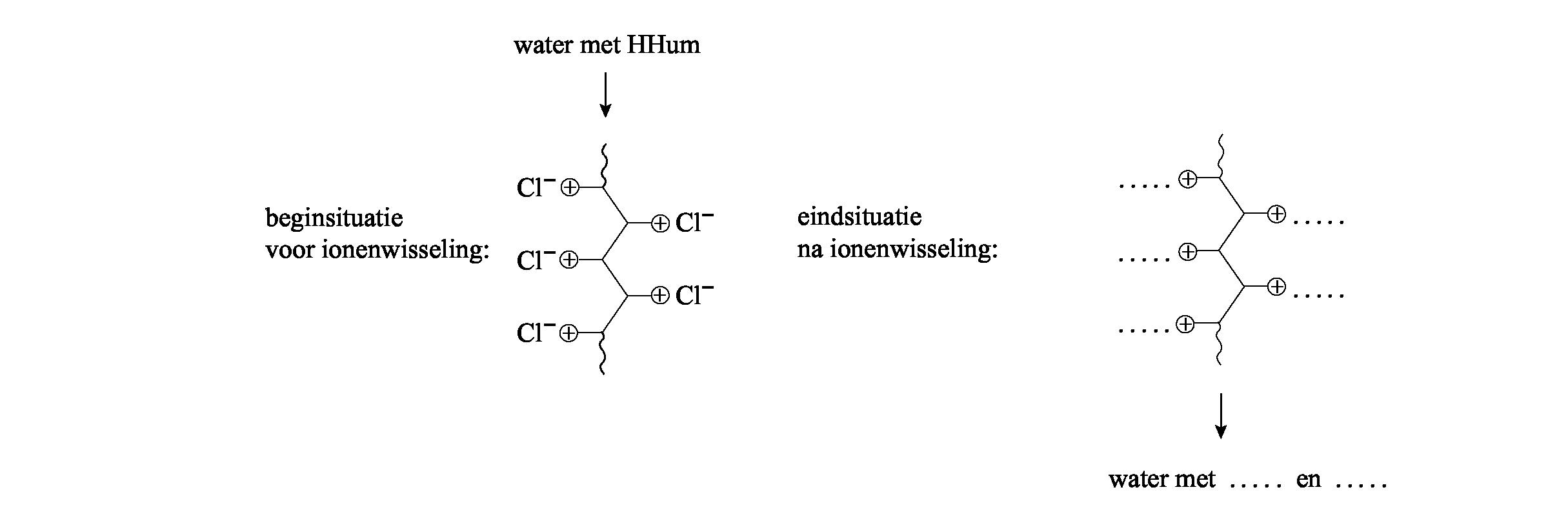 HA-1028-f-13-1-u	1 / 4	lees verder ►►►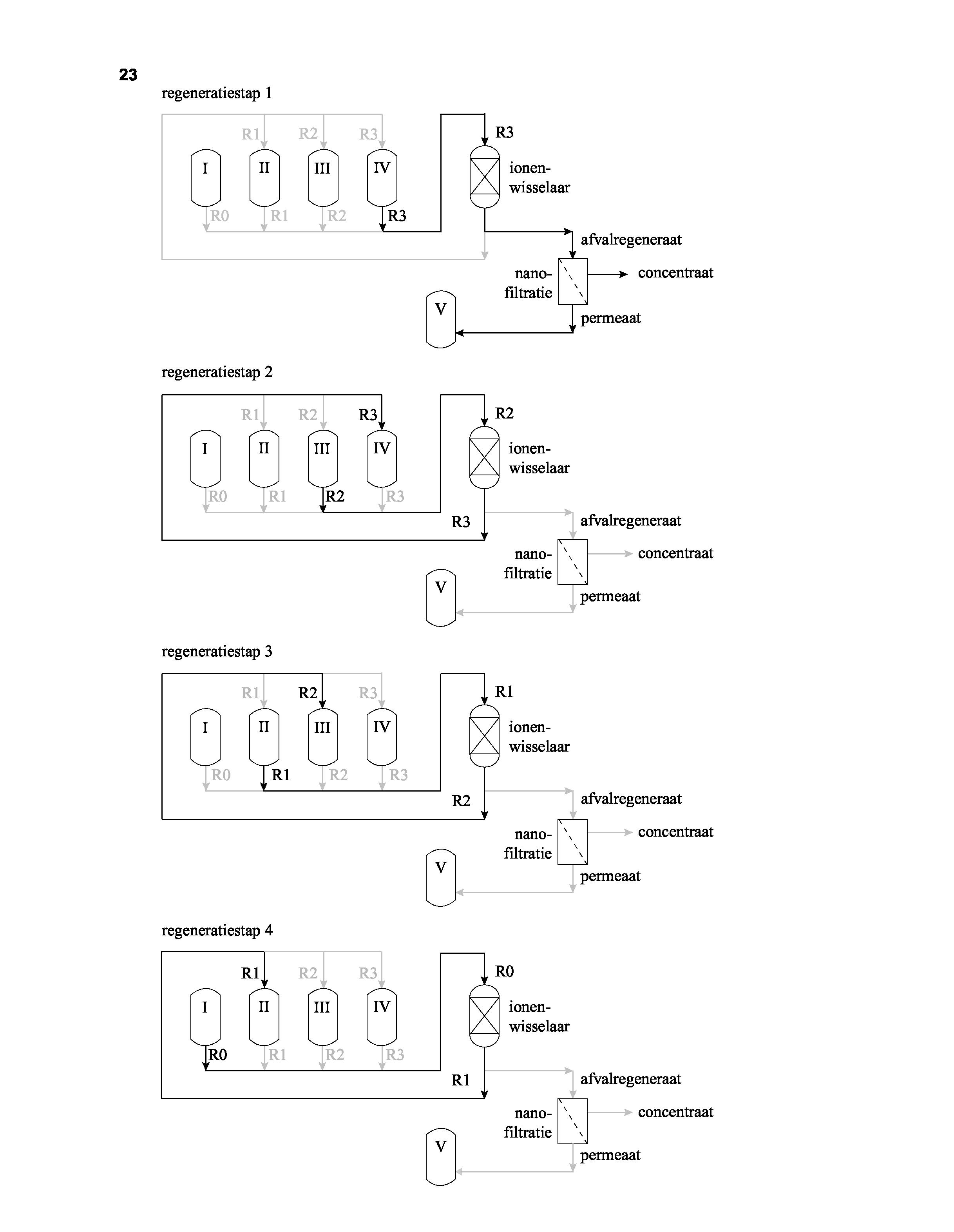 HA-1028-f-13-1-u	2 / 4	lees verder ►►►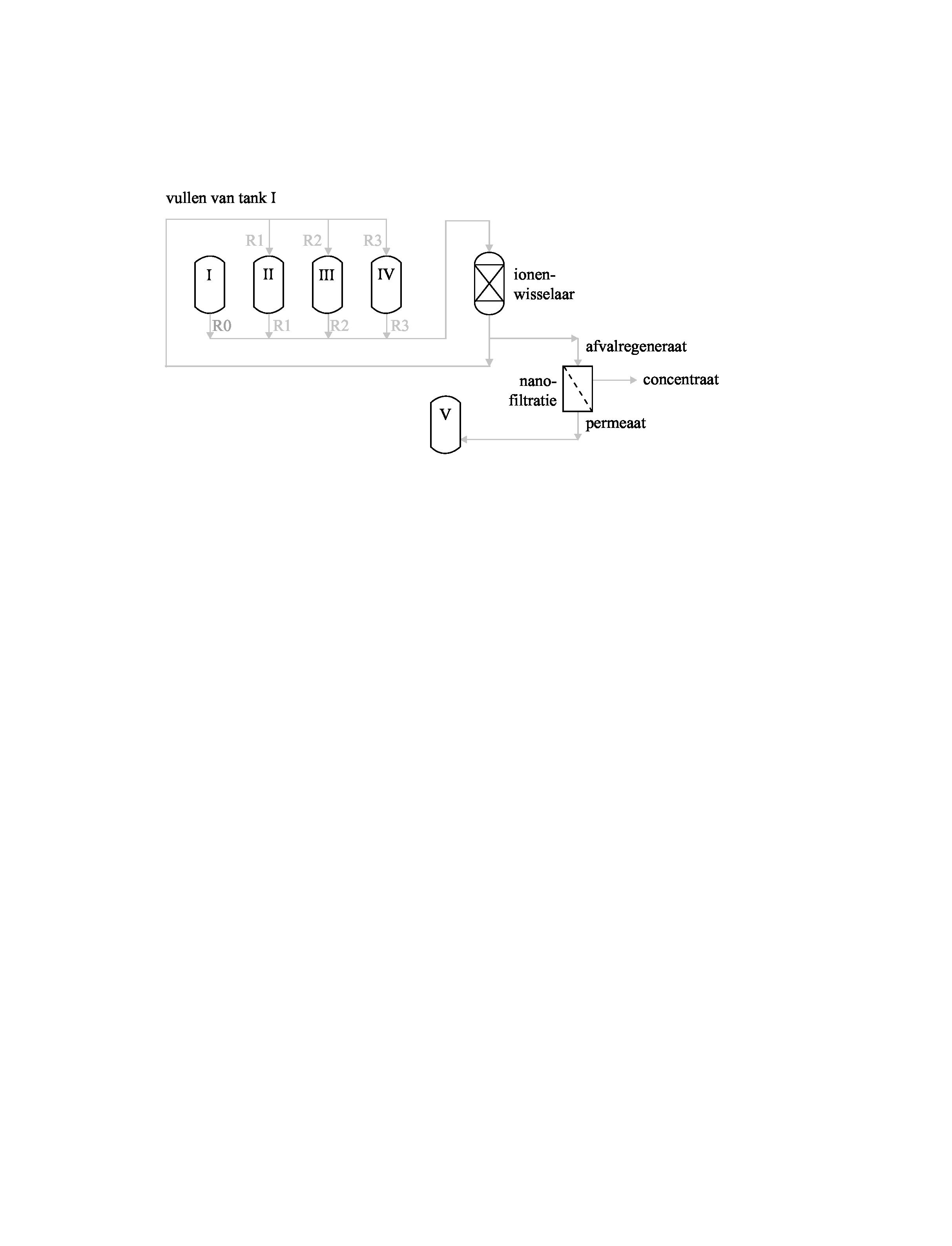 HA-1028-f-13-1-u	3 / 4	lees verder ►►►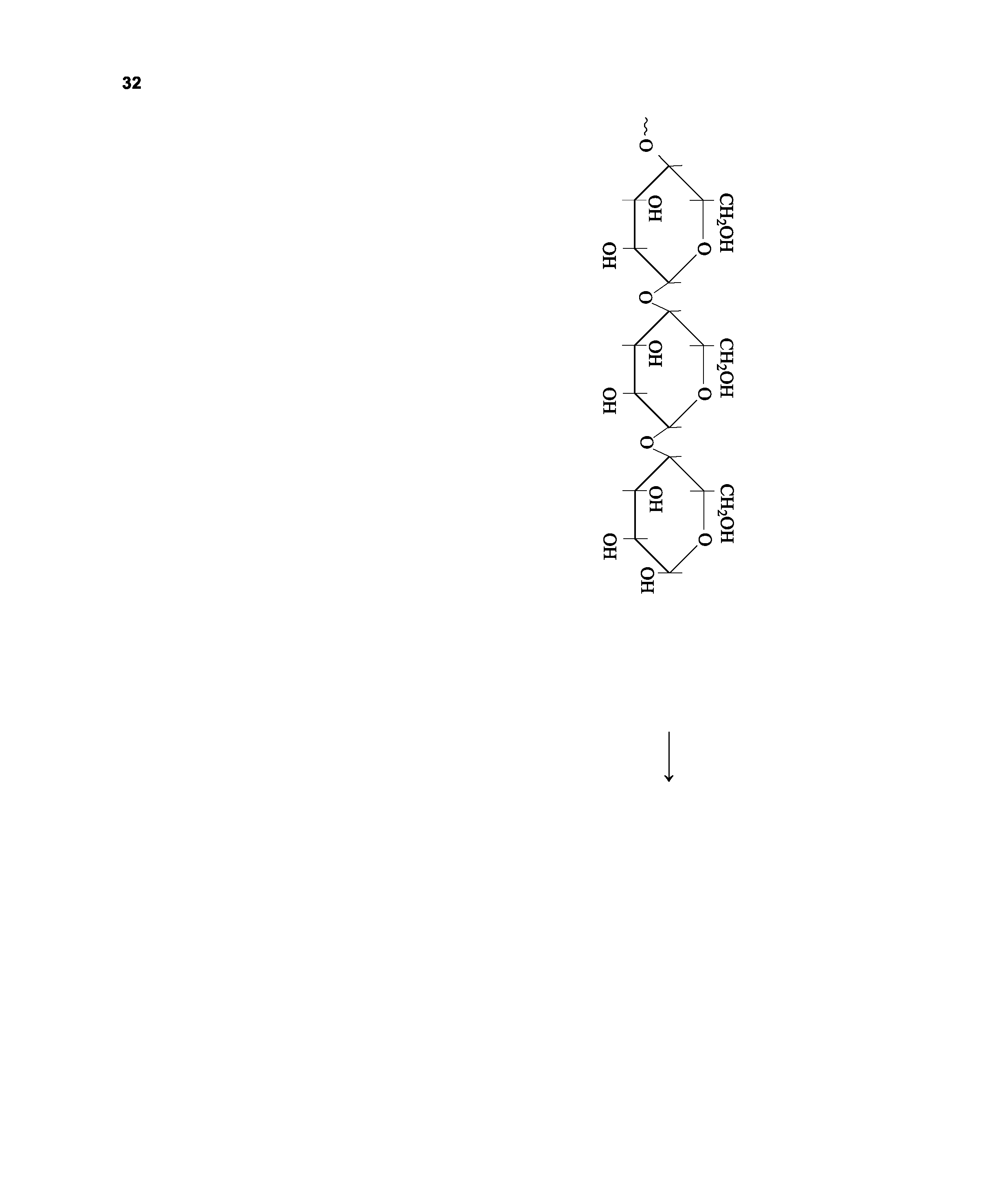 VERGEET NIET DEZE UITWERKBIJLAGE IN TE LEVERENHA-1028-f-13-1-u	4 / 4	einde 